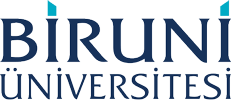 Eczacılık FakültesiBilgisayar Destekli İlaç Tasarımı Kursu(Uygulamalı)( 11-12 Mayıs 2015, Biruni Üniversitesi, İstanbul )Ön Kayıt FormuAd ve Soyad:Ad ve Soyad:Ad ve Soyad:Ad ve Soyad:Ad ve Soyad:Eğitim Durumu:Eğitim Durumu:Eğitim Durumu:Eğitim Durumu:Eğitim Durumu:Eğitim Durumu:Eğitim Durumu:Eğitim Durumu:Eğitim Durumu:Eğitim Durumu:□□□□□□□□□□Y. Lisans ÖğrencisiDoktora ÖğrencisiDr.Yrd.Doç.Dr.Yrd.Doç.Dr.Yrd.Doç.Dr.Doç.Dr.Prof. Dr.Prof. Dr.DiğerKurum Adı:Kurum Adı:Kurum Adı:Kurum Adı:E-Posta Adresi:E-Posta Adresi:E-Posta Adresi:E-Posta Adresi:Cep Telefonu:Cep Telefonu:Cep Telefonu:Cep Telefonu:Konaklama Hakkında Bilgi Edinmek İster Misiniz? :Konaklama Hakkında Bilgi Edinmek İster Misiniz? :Konaklama Hakkında Bilgi Edinmek İster Misiniz? :Konaklama Hakkında Bilgi Edinmek İster Misiniz? :□Evet□Evet□Evet□Evet□Hayır□Hayır